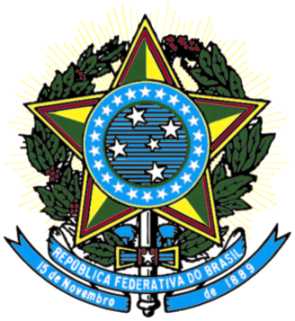 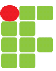 SERVIÇO PÚBLICO FEDERALINSTITUTO FEDERAL DE EDUCAÇÃO, CIÊNCIA E TECNOLOGIA DE MATO GROSSOCAMPUS AVANÇADO GUARANTÃ DO NORTECOORDENAÇÃO DO CURSO TÉCNICO EM AGROPECUÁRIA INTEGRADO AO ENSINO MÉDIOPLANO DE ENSINO	Curso: Técnico em Agropecuária Integrado ao Ensino Médio	Disciplina: 	Carga Horária: (em horas relógio)	Regime: Presencial			Turno: Diurno Integral	Ano/Turma: Exemplo: 1º Ano “A”	Docente Titular: 	Docente Colaborador: Ano/Semestre: 2016/1Data: 19/02/2016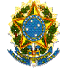 PLANO DE ENSINO2016PLANO DE ENSINO2016CURSO CURSO CURSO CURSO CURSO REGIMEREGIMECURSO CURSO CURSO CURSO CURSO REGIMEREGIMETécnico em Agropecuária Integrado ao Ensino MédioTécnico em Agropecuária Integrado ao Ensino MédioTécnico em Agropecuária Integrado ao Ensino MédioTécnico em Agropecuária Integrado ao Ensino MédioTécnico em Agropecuária Integrado ao Ensino MédioPresencialPresencialTURMATURMATURMATURMATURMATURNOTURNO1º Ano A1º Ano A1º Ano A1º Ano A1º Ano ADiurno Integral Diurno Integral COMPONENTE CURRICULARCOMPONENTE CURRICULARC. H. (Horas)CARGA HORÁRIA (Aulas)CARGA HORÁRIA (Aulas)CARGA HORÁRIA (Aulas)CARGA HORÁRIA (Aulas)COMPONENTE CURRICULARCOMPONENTE CURRICULARC. H. (Horas)TEÓRICAPRÁTICAPRÁTICATOTALIntrodução à AdministraçãoDistribuição de Carga Horária Teórica e Prática: observar o PPC do Curso, pois alguns especificam o mínimo de horas práticas, uma vez que o objetivo é integrar a formação geral e profissional, superando a dicotomia entre teoria e prática. As aulas práticas não podem exceder às aulas teóricas.Introdução à AdministraçãoDistribuição de Carga Horária Teórica e Prática: observar o PPC do Curso, pois alguns especificam o mínimo de horas práticas, uma vez que o objetivo é integrar a formação geral e profissional, superando a dicotomia entre teoria e prática. As aulas práticas não podem exceder às aulas teóricas.34 horas 30101040 (número AULASENCONTROS)DOCENTE RESPONSÁVELDOCENTE COLABORADOR:ANO/SEMESTRE Ano e semestre que o plano será aplicadoAno e semestre que o plano será aplicadoAno e semestre que o plano será aplicadoAno e semestre que o plano será aplicadoAno e semestre que o plano será aplicadoAno e semestre que o plano será aplicadoEMENTACopiar do PPC e colar aqui. (Não se altera)OBJETIVOSGERAL:Elaborado pelo Docente - Observar o Perfil Profissional desejado (PPC) e como o componente curricular poderá contribuir para o desenvolvimento de tal perfil.ESPECÍFICOS:Elaborados pelo Docente - Observar e articular com os Conteúdos Programáticos o que se pretende ser desenvolvido....CONTEÚDO PROGRAMÁTICO**Especificar por bimestre, lembrando que o curso por ano tem 4 (quatro) bimestres.CONTEÚDO PROGRAMÁTICO**Especificar por bimestre, lembrando que o curso por ano tem 4 (quatro) bimestres.1º BIMESTRE:Relação InterdisciplinarPara cursos superiores somente os conteúdos ministrados na disciplina durante o semestre. Componente CurricularObservar no PPC componentes pré-requisitos de outro e componentes com conteúdo que propiciam a interdisciplinaridade.Observar também o que preconiza o PPI/IFMT.2º BIMESTRE:Relação Interdisciplinar3º BIMESTRE:Relação Interdisciplinar4º BIMESTRE:Relação InterdisciplinarMETODOLOGIA DE ENSINOExpor a concepção do docente sobre o processo de ensino-aprendizagem. Materiais e Métodos utilizados, etc.Com base nos PPCs dos Cursos ofertados nesse Campus, na Metodologia de Ensino deve-se utilizar de metodologias dialógicas, interdisciplinares, inter-relacionadas às condições históricas, sociais e culturais dos alunos. Deverá contemplar uma sequência lógica de disciplinas teóricas práticas que desenvolverão o senso científico, reflexivo e crítico do aluno, incluindo trabalhos de pesquisa e de iniciação à ciência.Na metodologia são utilizadas as estratégias de ensino e aprendizagem. O termo “estratégia de ensino” refere-se aos meios utilizados pelos docentes na articulação do processo de ensino, de acordo com cada atividade e os resultados esperados.  Logo abaixo, descrevem-se algumas estratégias de ensino que poderão servir como base no pensar da prática educativa, podendo ser utilizada outras conforme necessidade de cada docente no planejamento de sua aula.RECURSOS FÍSICOS, MATERIAIS DIDÁTICOS E LABORATÓRIOS.RECURSOS FÍSICOS, MATERIAIS DIDÁTICOS E LABORATÓRIOS.RECURSOS FÍSICOS, MATERIAIS DIDÁTICOS E LABORATÓRIOS.RECURSOS FÍSICOS, MATERIAIS DIDÁTICOS E LABORATÓRIOS.Visitas técnicas à indústrias, fábricas, centros de pesquisa, instituições, fazendas e outros.xTelevisãoxViagens Técnicas xData Show + Net bookxLaboratório de Informática (Parceria IFMT/UAB)Caixa de SomLaboratório de Química (Parceria IFMT/UAB)BibliotecaLaboratório de Biologia (Parceria IFMT/UAB)Núcleo de Produção (Formulário Visitas Téc.)Laboratório de Física (Parceria IFMT/UAB)Ginásio de Esportes (Parceria IFMT/Seduc)Laboratório de Biologia (Parceria IFMT/UAB)Campo de Futebol (Parceria IFMT/Seduc)Laboratório de Informática (Parceria IFMT/UAB)Auditório Outros: Biblioteca Municipal (Parceria IFMT/PMS-Biblioteca Pública)Outros: Laboratório de Artes/ Desenho TécnicoVISITAS TÉCNICAS E AULAS PRÁTICAS PREVISTAS(As visitas técnicas previstas neste Plano de Ensino deverão ser planejadas conforme formulário próprioVISITAS TÉCNICAS E AULAS PRÁTICAS PREVISTAS(As visitas técnicas previstas neste Plano de Ensino deverão ser planejadas conforme formulário próprioVISITAS TÉCNICAS E AULAS PRÁTICAS PREVISTAS(As visitas técnicas previstas neste Plano de Ensino deverão ser planejadas conforme formulário próprioLocal/EmpresaData PrevistaMateriais/Equipamentos/ÔnibusCRITÉRIOS DE AVALIAÇÃO*CRITÉRIOS DE AVALIAÇÃO*CRITÉRIOS DE AVALIAÇÃO*Atentar-se para o que preconiza o PPI/IFMT (Projeto Pedagógico Institucional)Ver Critérios de Avaliação Instituídos pela Organização Didática/2014.Deixar claro ao aluno os critérios e procedimentos de avaliação, bem como os instrumentos e fórmulas utilizadas pelo docente, atribuindo peso/valor às avaliações.Observar a frequência mínima de 75% no ano letivo para o Ensino Médio e de 75% em cada disciplina do Ensino Superior.Informar como se dará a Recuperação Paralela e Provas Finais.Atentar-se para o que preconiza o PPI/IFMT (Projeto Pedagógico Institucional)Ver Critérios de Avaliação Instituídos pela Organização Didática/2014.Deixar claro ao aluno os critérios e procedimentos de avaliação, bem como os instrumentos e fórmulas utilizadas pelo docente, atribuindo peso/valor às avaliações.Observar a frequência mínima de 75% no ano letivo para o Ensino Médio e de 75% em cada disciplina do Ensino Superior.Informar como se dará a Recuperação Paralela e Provas Finais.Atentar-se para o que preconiza o PPI/IFMT (Projeto Pedagógico Institucional)Ver Critérios de Avaliação Instituídos pela Organização Didática/2014.Deixar claro ao aluno os critérios e procedimentos de avaliação, bem como os instrumentos e fórmulas utilizadas pelo docente, atribuindo peso/valor às avaliações.Observar a frequência mínima de 75% no ano letivo para o Ensino Médio e de 75% em cada disciplina do Ensino Superior.Informar como se dará a Recuperação Paralela e Provas Finais.Bibliografia Básica Copiar do PPCBibliografia Complementar Copiar do PPCAPROVAÇÃOAPROVAÇÃOGuarantã do Norte - MT, ___ de __________________de________.____________________                                                                           _____________________  Docente Titular                                                                                         Docente ColaboradorGuarantã do Norte - MT, ___ de __________________de________.____________________                                                                           _____________________  Docente Titular                                                                                         Docente ColaboradorDeclara-se(   ) Aprovado(   ) Aprovado com ressalvas – ver parecer em anexo(   ) Reprovado – ver parecer em anexoo presente Plano de Ensino:Declara-se(   ) Aprovado(   ) Aprovado com ressalvas – ver parecer em anexo(   ) Reprovado – ver parecer em anexoo presente Plano de Ensino:______________________________________Coordenação do Curso____/____/____. ____________________________________________Representante da Equipe Pedagógica - Depto. Ensino____/____/____.